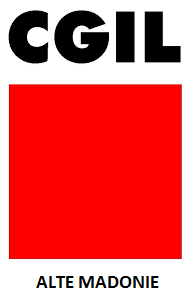 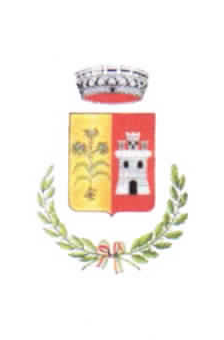 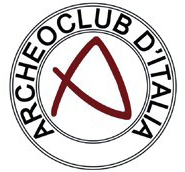 ARCHEOCLUB D’ITALIACORSO DI “STORIA SOCIALE E DEL POTERE  ALLE RADICI  DEL SALSO ”SOGGETTO PROMOTORE: Archeoclub d’Italia (sede di Gangi) in collaborazione con  CGIL Alte Madonie – Biblioteca comunale di Petralia Soprana “FRATE UMILE”Contenuti tematici: Le radici del Salso (GANGI e le Madonie orientali) hanno costituito un importante caposaldo e una peculiare enclave  di potere nella Sicilia centro-settentrionale. Nell’antichità i Siculi con Arconida di Erbita , ubicata una volta forse nell’odierno territorio gangitano (Alburchia?), si ponevano come  epicentro dell’organizzazione politico- territoriale della citata civiltà indigena (insieme all’ennese).. L’area costituiva uno spartiacque tra le civiltà autoctone ed allogene. Secondo un’interpretazione, addirittura il Salso avrebbe costituito un limes politico-territoriale naturale che divideva mondo greco e mondo cartaginese nell’Isola. Per gli Arabi nei pressi dell’Alto Salso passava il confine tra i Valli amministrativi (province o distretti). In età medievale, Il bacino dell’Alto Salso rappresentava il cuore pulsante  del potere politico ed economico dei Conti Ventimiglia, una delle principali famiglie del Regno di Sicilia. In età moderna e in quella contemporanea vi furono forme di potere locali peculiari  di difficile lettura e controllabilità da parte dei vertici dello Stato centrale. Nascevano allora (‘800) anche i partiti moderni. La conoscenza delle citate fasi storiche, con particolare riferimento all’organizzazione socio-economica e di potere dei paesi dell’alto Salso, sarà oggetto  del corso organizzato  dall'Archeoclub d’Italia sede di Gangi in raccordo con la Sede nazionale centrale della medesima associazione -L’Archeoclub d’Italia- con sede in Roma, importante sodalizio culturale  impegnato dal 1986, avvalendosi di una diffusa e ramificata rete di sedi periferiche, nella valorizzazione dei beni culturali ed archeologici italiani. Tra i suoi compiti vi sono pure iniziative nel campo della formazione e della divulgazione della storia locale oltre che dell’archeologia. L’Archeoclub  è  riconosciuta quale persona giuridica dallo Stato italiano (vedi  decreto del presidente della Repubblica del 24-7-1986 n. 565). La medesima associazione ha come fine  statutario l’organizzazione di corsi di formazione e il <<diffondere fra i cittadini e in particolare  […] fra i giovani[…] l’interesse per i beni culturali>> (art.1 statuto nazionale Archeclub d’Italia). Inoltre, ha di recente stipulato in Sicilia degli accordi e convenzioni con la Regione Sicilia per realizzare tali ed altre finalità statutarie (ad es. protocollo d’intesa tra Regione Sicilia ed Archeoclub  del 28 marzo 2014 sul sostegno associativo per la conservazione, promozione e valorizzazione dei beni culturali isolani).Destinatari del corso: Possono iscriversi tutti i cittadini dai 18 anni di età in su (in caso di adesione di minori occorre un’autorizzazione scritta dei genitori). In particolare, il presente corso è indirizzato  ad appassionati di storia e a tutti coloro che, per motivi di studio o professionali, si occupano di storia: gli studenti delle scuole superiori e dell’Università; laureati,  insegnanti e docenti desiderosi di approfondire le proprie conoscenze sulla storia del territorio o di confrontarsi con esperti  (archivisti, docenti universitari, studiosi con esperienza di ricerca e didattica accademica  e  studiosi locali tout court),  operatori nel campo turistico (albergatori, titolari di agriturismi,  guide  turistiche e aspiranti guide ecc.);   Organizzazione del corso: Il  corso sarà organizzato in a)) lezioni frontali sulla storia  delle  popolazioni dell’Alto Salso e dintorni, partendo dalla Preistoria fino ad arrivare  all’evo    contemporaneo (riforma agraria siciliana del Novecento). Le lezioni saranno a cura di personale dalla lunga esperienza nel campo della ricerca storiografica  b) Seminari ,tenuti da validi e noti  docenti dell’Università, del mondo scolastico e della ricerca storico-archivistica,  su aspetti cruciali della storia generale della Sicilia; c) Laboratori artistici  e di studio su alcuni temi di storia  sociale  e dell’arte. Possibili escursioni su luoghi di interesse storico per un diretto contatto dei frequentanti con gli scenari di determinati avvenimenti storici. Responsabile scientifico ed organizzativo: Prof. Mario Siragusa presidente dell’Archeoclub d’Italia di GangiResponsabili delle attività laboratoriali: prof. Mario Siragusa (ambito storico) e i maestri  Giuseppe Scarpa, Santo Mocciaro (ambito artistico)Iscrizioni: Chi volesse partecipare al corso compili il relativo modulo distribuito  presso l’edicola Prisinzano  di Gangi (corso Umberto) e presso la farmacia  Brucato (corso G.F: Vitale- Gangi) oppure può inviare una mail a marsirag@alice.it ; Le iscrizioni corsuali  sono gratuite e vanno effettuate entro il 15 agosto 2015.   Inizio del corso: seconda metà di agosto. Il calendario verrà concordato con i corsistiDurata del corso: Sono previsti   incontri sulla storia dell’Alto Salso,   incontri seminariali e  riunioni di laboratorio. Il tutto, previo accordo con i frequentanti , potrà svolgersi in 25 ore complessive. Fine corso (attestato di partecipazione): Alla fine del corso, a chi ne farà richiesta, verrà rilasciato un attestato di partecipazione  da parte dell’Associazione Archeoclub d’Italia (in concorso con  partner istituzionali e associativi che condividono l’iniziativa), previa  prova conclusiva  da parte dei frequentanti- Per il conseguimento dell’attestato sarà necessario frequentare i 2/3 degli incontri previsti. E’ possibile anche un’iscrizione parziale (solo lezioni  di base/seminari/ laboratori) - E’ consigliabile seguire le iniziative seminariali con continuità. Il relativo attestato potrà essere rilasciato a chi frequenta una sola sezione del corso (ad es. seminari). In questo caso si specificherà la relativa frequenza parziale.                                                            Il presidente dell’ ARCHEOCLUB D’iTALIA-sede di Gangi                                                                                                         Prof.   Mario SiragusaGangi, 24 luglio 2015I dati anagrafici  forniti dai frequentanti saranno tenuti riservati e trattati secondo quanto prescritto dalle leggi vigenti in Italia  in materia di   privacy , e comunque solo per le necessità organizzativa  del presente corso. Tali dati saranno trasmessi alla sede  centrale nazionale dell’Archeoclub d’Italia (Roma)